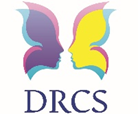 APPLICATION FOR EMPLOYMENTGUIDANCEThe following guidance is designed to assist you in the completion of the application form, to enable you the best possible opportunity of being shortlisted for interview. Your application pack should include the following; Job Description for the position you are applying forPerson specificationStatement on Child Protection Self-Disclosure Form – Rehabilitation of Offenders (section I on the application form)Outline of Selection ProcessIntroduction to DRCS Pro-forma Reference RequestReference Request Consent FormEqual Opportunity and Diversity FormIf you have not received one or more of the above documents, please contact our HR Team at hradmin@drcs.org.uk Read through the job description and person specification carefully.  Use the information contained in these documents to develop your statement in Section G.  Only candidates who can demonstrate meeting our selection criteria will be shortlisted for interview.Please complete all relevant sections of the application form in as much detail as possible to assist us in the shortlisting process. Interview dates are as stated on the role advertisement.  Please ensure you are available on these dates should you be shortlisted for interview.  Whilst we may be able to accommodate alternative dates in extraordinary circumstances, we cannot guarantee this will be possible.Should you have any questions associated with completing this application form, please do not hesitate to contact our HR Team at hradmin@drcs.org.uk. Application for Employment Once completed, please return to:hradmin@drcs.org.ukSection A - PERSONAL DETAILSSection B - PRESENT OR MOST RECENT EMPLOYMENTSection C - EMPLOYMENT HISTORY  
Section D – EDUCATION 
TRAINING (vocational and other courses attended)Section E – PROFESSIONAL MEMBERSHIPSection F - PERSONAL INTERESTS
Section G - SUPPORTING STATEMENT
Section H – REFERENCES
Section I - REHABILITATION OF OFFENDERS ACT 1974Section J - DATA PROTECTION


Section K - DECLARATION POST REFERENCE NO (If applicable)CLOSING DATE (if applicable)SURNAMEFIRST NAME(S)ADDRESS POST CODE CONTACT DETAILS Home: Mobile: Work:Email: How do you prefer to be contacted? National Insurance Number:CONTACT DETAILS Home: Mobile: Work:Email: How do you prefer to be contacted? ELIGIBILITY TO WORK IN THE UKDo you require a work permit?		Yes        No        If Yes, please attach detailsIf required, do you hold a valid work permit?	Yes		No		Expiry Date _________________ELIGIBILITY TO WORK IN THE UKDo you require a work permit?		Yes        No        If Yes, please attach detailsIf required, do you hold a valid work permit?	Yes		No		Expiry Date _________________Employers Name Type of business Job Title:Employers Name Type of business Salary: Employers Name Type of business Dates employed from:   Employers Name Type of business Reason for leaving/ wanting to leave: N?AN/A______________________________INGEmployers Name Type of business Period of notice:Please give a brief description of your main duties: Please give a brief description of your main duties: Please provide details of all previous posts you have held, starting with the most recent. A full explanation should be given for any gaps in employment including periods of self-employment. Please provide details of all previous posts you have held, starting with the most recent. A full explanation should be given for any gaps in employment including periods of self-employment. Please provide details of all previous posts you have held, starting with the most recent. A full explanation should be given for any gaps in employment including periods of self-employment. Please provide details of all previous posts you have held, starting with the most recent. A full explanation should be given for any gaps in employment including periods of self-employment. 
Date:Employers Name; Address and Type of business  Job title and summary of main dutiesPlease list qualifications gained or currently being studied. (If you are appointed we will need to see your original qualifications and / or certificates)Please list qualifications gained or currently being studied. (If you are appointed we will need to see your original qualifications and / or certificates)Please list qualifications gained or currently being studied. (If you are appointed we will need to see your original qualifications and / or certificates)Please list qualifications gained or currently being studied. (If you are appointed we will need to see your original qualifications and / or certificates)SCHOOL/COLLEGE/
UNIVERSITY QUALIFICATIONS GAINED LEVEL ATTAINEDYEARCOURSE TITLE AND CONTENTORGANISING BODYDATE, DURATION & OUTCOMENAME OF PROFESSIONAL BODYLEVEL OF MEMBERSHIPMEMBERSHIP NUMBERDATE OF ACCREDITATION OR MOST RECENT RENEWALAre you related to a member of DRCS’s staff or Board of Trustees?		Yes  No 									Please give details:Use this section to tell us why you are suitable for this post.  You will need to demonstrate, point by point, how your skills, abilities, experience, and knowledge match those required in the Person Specification/Job Description.   Please provide details of 2 work related referees.  The first should be your present, or most recent, employer.  If you are applying for your first job after leaving education, please list your school/college Head teacher, tutor or professor. If you are applying for a clinical role, please include your current Supervisor as one of your referees.We are unable to accept friends or relatives as referees. Please provide details of 2 work related referees.  The first should be your present, or most recent, employer.  If you are applying for your first job after leaving education, please list your school/college Head teacher, tutor or professor. If you are applying for a clinical role, please include your current Supervisor as one of your referees.We are unable to accept friends or relatives as referees. Name: Name:Position held:Position held:Company name and address:Company name and address:How do you know them? How do you know them? E-mail address: E-mail address: Telephone no: Telephone no: Fax no:Fax no:I declare that, to the best of my knowledge and belief, the information provided is correct. Please note, that should any information provided on the application form be found to be false or should there be any wilful omission or suppression of information directly relevant to the position, this may lead to the withdrawal of the offer of employment or casual work, or the subsequent termination of your employment or casual agreement. SIGNATURE:			                                                           DATE: 